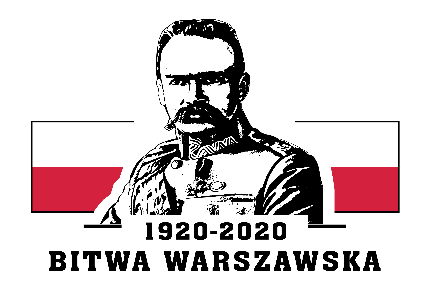 INFORMACJA O WYBORZE NAJKORZYSTNIEJSZEJ OFERTYW postępowaniu o zamówienie publiczne nr spr.: 06/INFR/6WOG/2020prowadzonego w trybie: przetargu nieograniczonego, którego przedmiotem są roboty remontowe ogólnobudowlane i elektryczne w budynku nr 56 w kompleksie wojskowym m. Czarne.Zamawiający przeprowadził powyższe postępowanie o udzielenie zamówienia publicznego na podstawie art. 24 aa ustawy PZP (Dz. U. z 2019 r., poz. 1843).Zamawiający: 6 Wojskowy Oddział GospodarczyLędowo-Osiedle 1N, 76-271 Ustka,informuje o wyborze najkorzystniejszej oferty:Wybrany Wykonawca: Zakład Budownictwa Ogólnego, Janusz Markiewicz, ul. Towarowa 11, 
77-300 CzłuchówUzyskana ilość punktów:- kryterium nr 1 – cena brutto – 60,00 pkt.- kryterium nr 2 – okres gwarancji – 30,00 pkt.- kryterium nr 3 – liczba dni skrócenia terminu realizacji – 10,00Punktacja łączna – 100,00 pkt.Uzasadnienie wyboru: jest to oferta, która uzyskała największą liczbę punktów oraz spełnia warunki SIWZ i nie podlega odrzuceniu.Wykonawca: Utyl – Service BIS, Joanna Sochaczewska, ul. Jagiellońska 1, 87-300 Brodnica Uzyskana ilość punktów:- kryterium nr 1 – cena brutto – 52,80 pkt.- kryterium nr 2 – okres gwarancji – 30,00 pkt.- kryterium nr 3 – liczba dni skrócenia terminu realizacji – 10,00Punktacja łączna – 92,80 pkt.Wykonawca: PartDom Sp. z o.o., ul. Emilii Plater 25, 78-400 SzczecinekUzyskana ilość punktów:- kryterium nr 1 – cena brutto – 52,80 pkt.- kryterium nr 2 – okres gwarancji – 30,00 pkt.- kryterium nr 3 – liczba dni skrócenia terminu realizacji – 10,00Punktacja łączna – 92,80 pkt.Wykonawca: Przedsiębiorstwo Budowlane „S-BUD” Natalia Jurek – Pliszka, ul. Jerzego z Dąbrowy 5a, 77-300 CzłuchówUzyskana ilość punktów:- kryterium nr 1 – cena brutto – 48,00 pkt.- kryterium nr 2 – okres gwarancji – 30,00 pkt.- kryterium nr 3 – liczba dni skrócenia terminu realizacji – 10,00Punktacja łączna – 88,00 pkt.Wykonawca: TELMAX E.R. Gliszczyńscy, Spółka Jawna, ul. Batorego 2, 77-300 CzłuchówUzyskana ilość punktów:- kryterium nr 1 – cena brutto – 37,20 pkt.- kryterium nr 2 – okres gwarancji – 30,00 pkt.- kryterium nr 3 – liczba dni skrócenia terminu realizacji – 10,00Punktacja łączna – 77,20 pkt.KIEROWNIK ZAMAWIAJĄCEGOKOMENDANTpłk mgr Marek MROCZEK